Бюджет для гражданк  решению « Об утверждении отчета об исполнении бюджета Знаменского муниципального образования за 2016 год»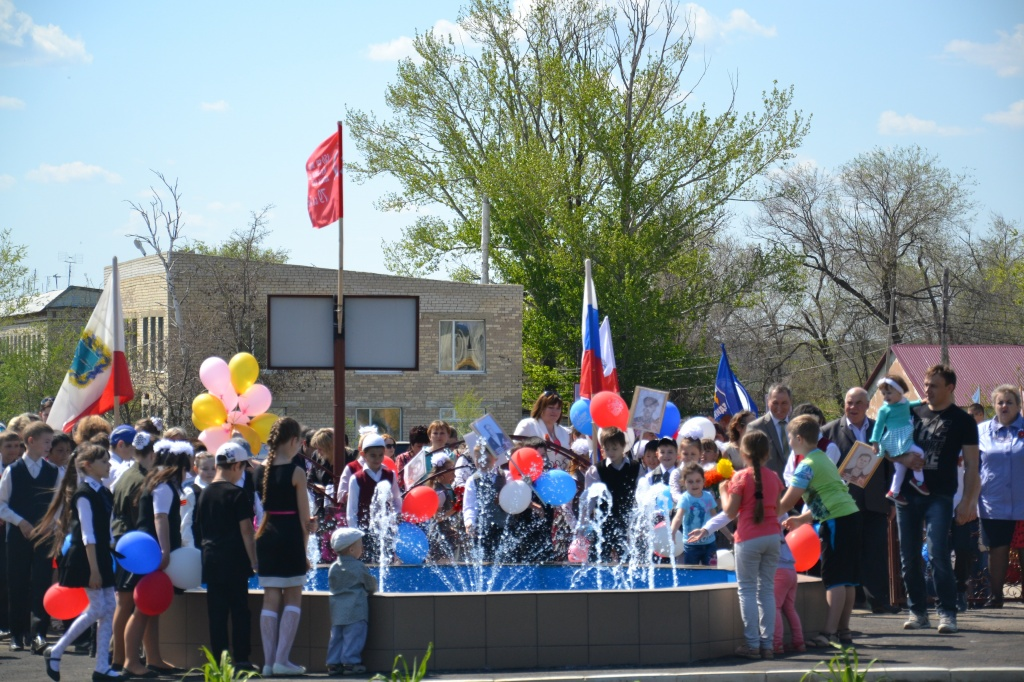 Уважаемые жители Знаменского муниципального образования.Одной из главных задач бюджетной политики является обеспечение прозрачности и открытости бюджетного процесса. Для привлечения большого количества граждан к участию в обсуждении вопросов формирования бюджета района и его исполнения разработан «Бюджет для граждан».«Бюджет для граждан» предназначен прежде всего для жителей , не обладающих специальными знаниями в сфере бюджетного законодательства. Информация «Бюджет для граждан» в доступной форме знакомит граждан с основными характеристиками бюджета Знаменского муниципального образования.Бюджетный процесс - ежегодное формирование и исполнение бюджета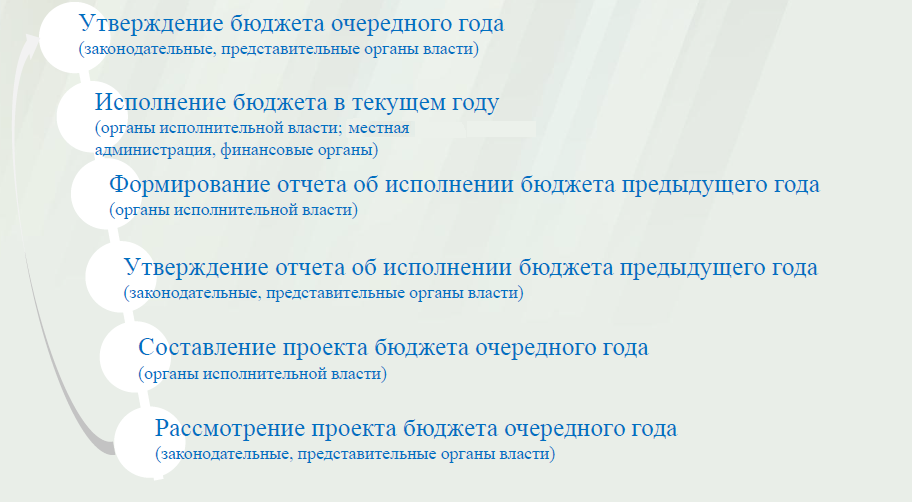 Что такое бюджет?Бюджет – это план доходов и расходов на определенный период.Исполнение бюджета Знаменского муниципального образования за 2016 год        тыс. руб.	Зачем нужны бюджеты?Для выполнения своих задач муниципальному образованию необходим бюджет, который формируется за счет сбора налогов и безвозмездных поступлений направляемых на финансирование бюджетных расходов.Основные характеристики бюджета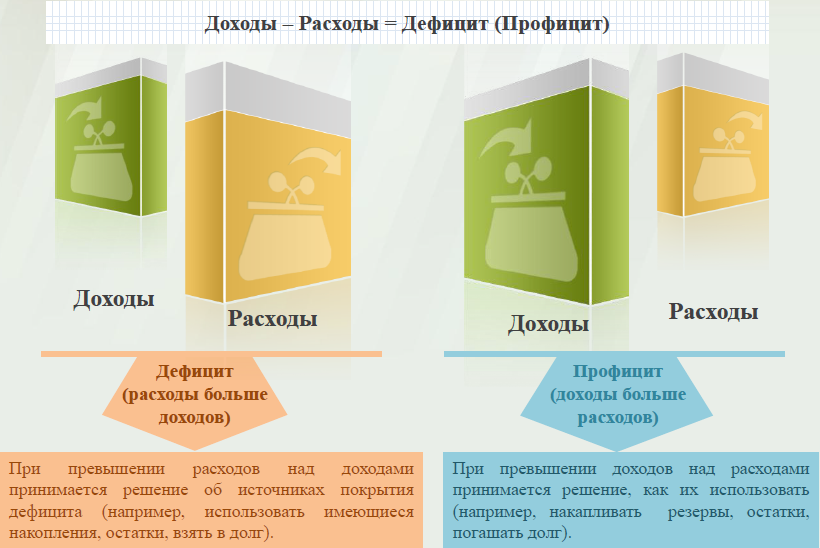 Дефицит и профицит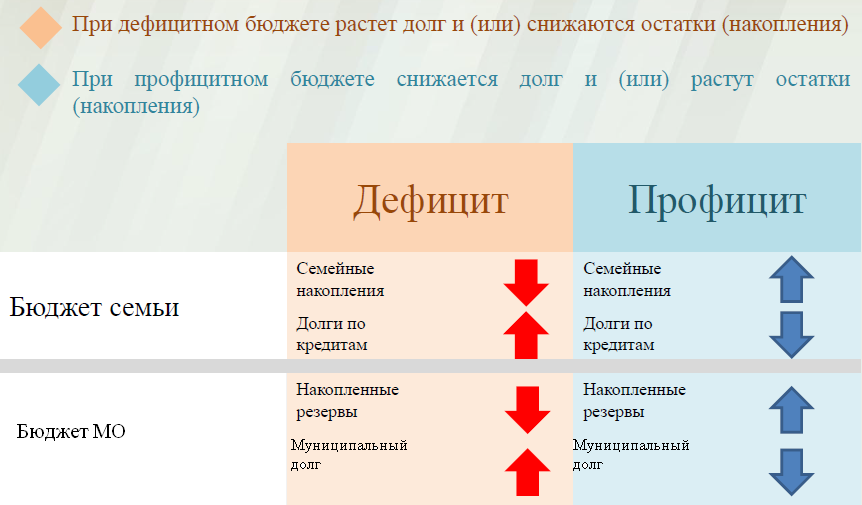 Доходы бюджета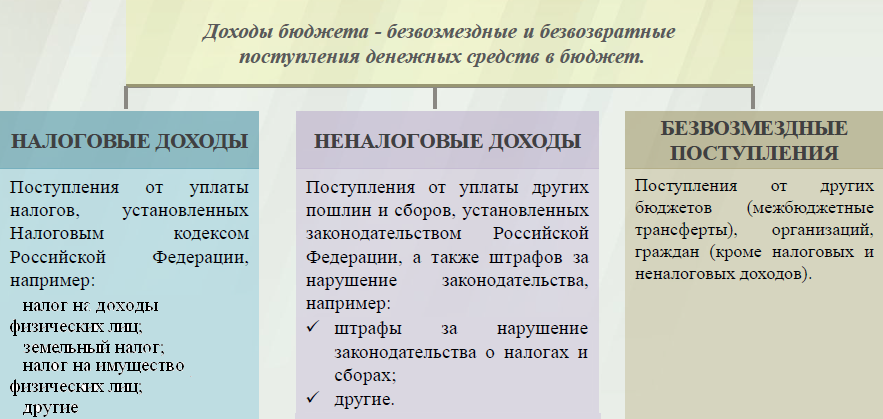 Межбюджетные трансферты - основной вид безвозмездных перечислений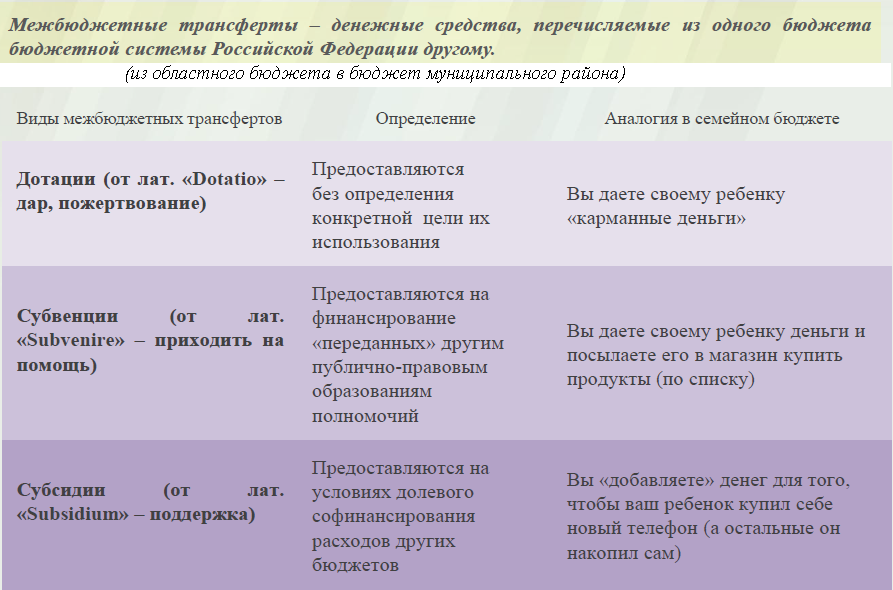 Федеральные, региональные и местные налоги.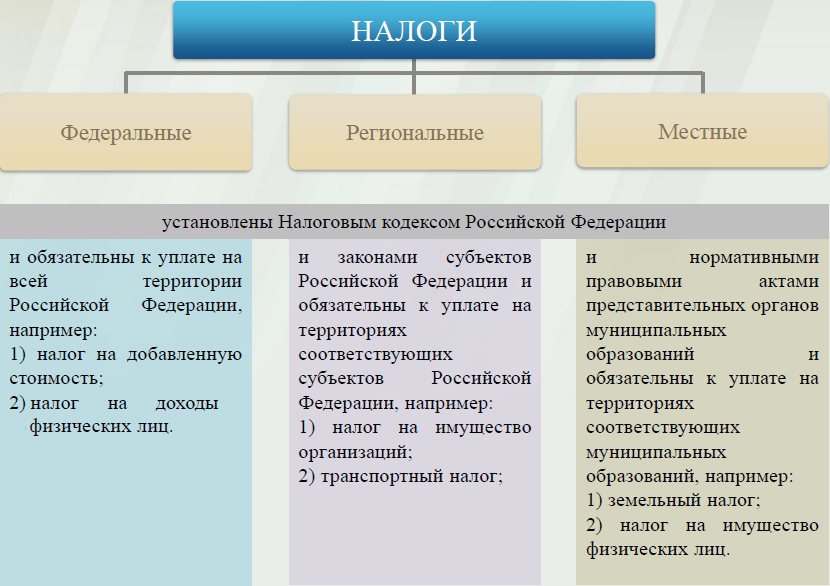 Мы все - налогоплательщики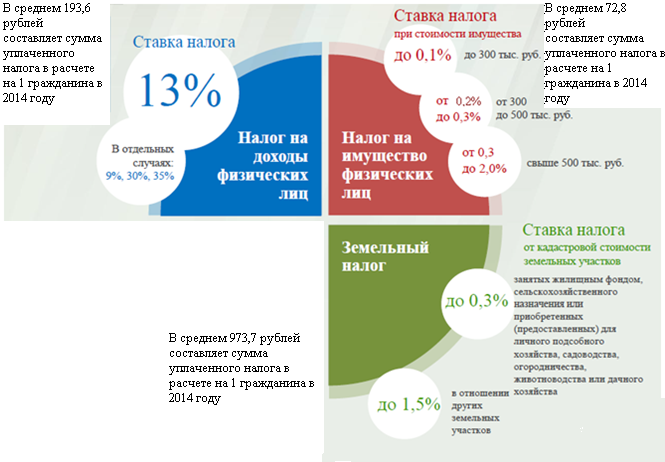 Налоги, зачисляемые в бюджет муниципального образования.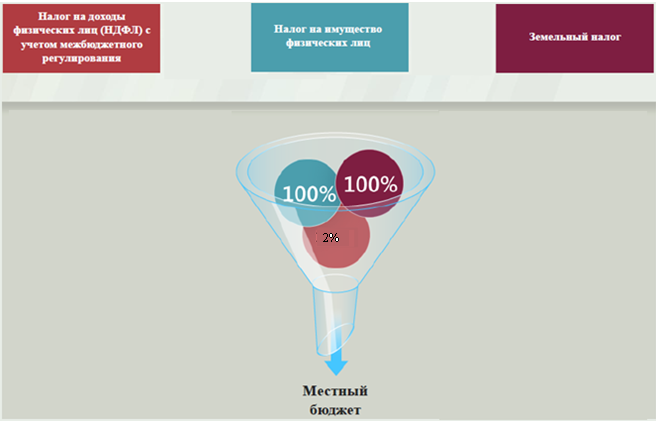 Структура доходов бюджета Знаменского муниципального образования  тыс. руб.Доходы в 2016 году составили –  3236,2 тыс. руб.Основными бюджетообразующими доходами бюджета муниципального образования являются земельный налог,  налог на доходы физических лиц и налог на имущество физических лиц.    РАСХОДЫ.Расходы бюджета – выплачиваемые из бюджета денежные средства.В каких единицах измеряются параметры бюджетов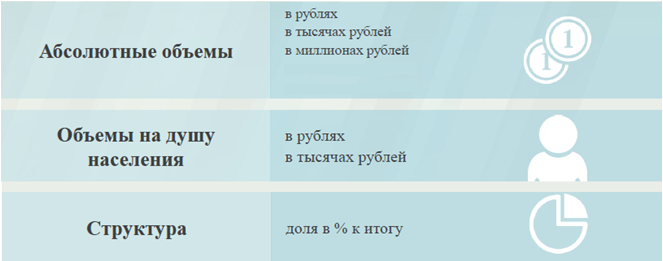 Расходы по основным функциям бюджета муниципального образования.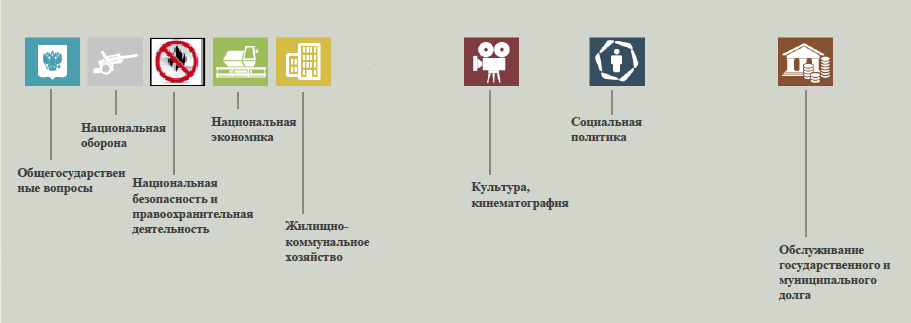 Структура расходов бюджета Знаменского муниципального образования по разделам за 2016 год.													%Структура расходов.Расходы бюджета Знаменского муниципального образования по основным разделам на душу населения		руб.											                                тыс. руб.Диаграмма (Доля протяженности автомобильных дорог общего пользования местного значения, не отвечающих нормативным требованиям, в общей протяженности автомобильных дорог общего пользования местного значения в целом по муниципальному образованию.)ПоказателиПлан2016 годаФакт2016 годаДоходы, в том числе1291,63236,2Налоговые, неналоговые доходы960,82905,4Безвозмездные поступления 330,8330,8Расходы, в том числе 2777,72754,3Общегосударственные вопросы1605,21598,8ЖКХ891,0874,0Национальная оборона160,0160,0Другие расходы121,5121,5Баланс (доходы-расходы)(-)Дефицит или профицит(+)-1486,2481,9Наименование доходовПлан 2016 годаФакт 2016 годаНаименование доходовПлан 2016 годаФакт 2016 годаНалоговые доходы всего:945,82890,4в том численалог на доходы физических лиц246,2358,1единый сельскохозяйственный  налог--30,0налог на имущество физических лиц93,9228,5земельный налог605,72333,8Неналоговые доходы всего:15,015,0в том числештрафы, санкции и возмещение ущерба15,015,0Безвозмездные поступления всего:330,8330,8в том числедотации бюджетам субъектов Российской Федерации и муниципальных образований66,866,8дотации бюджетам субъектов Российской Федерации и муниципальных образований66,866,8дотации бюджетам субъектов Российской Федерации и муниципальных образований66,866,8дотации бюджетам субъектов Российской Федерации и муниципальных образований66,866,8субвенции бюджетам субъектов Российской Федерации и муниципальных образований.130,6130,6субвенции бюджетам субъектов Российской Федерации и муниципальных образований.130,6130,6Итого доходов:1291,63236,2РазделНаименованиеПлан 2016 годаФакт 2016 года01Общегосударственные вопросы57,858,002Национальная оборона5,85,804Национальная экономика0,60,605Жилищно-коммунальное хозяйство32,031,808Культура, кинематография0,90,910Социальная политика2,92,9Всего100100РазделРазделПоказательПлан  2016 годаФакт 2016 года05Жилищно-коммунальное хозяйствоЖилищно-коммунальное хозяйство552,71542,2008Культура, кинематографияКультура, кинематография14,9114,9110Социальная политикаСоциальная политика50,7950,7901Содержание работников органов местного самоуправленияСодержание работников органов местного самоуправления995,80991,79Итого расходы местного бюджетаИтого расходы местного бюджета1723,21708,6РасходыПлан 2016 годаФакт 2016годаОбщегосударственныевопросы1605,21598,8Национальная оборона160,0160,0Национальная экономика15,615,6Жилищно-коммунальное хозяйство891,0874,0Культура, кинематография24,024,0Социальная политика81,981,9ИТОГО расходов:2777,72754,3